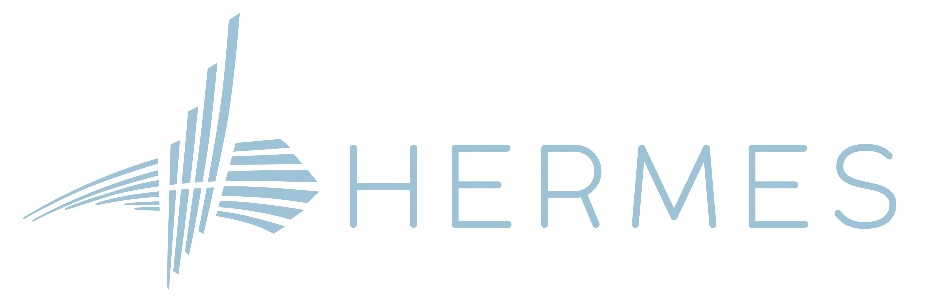 HARMONISATION & RECOGNITION OF LASEDUCATION AND TRAINING IN MEMBER STATES (HERMES)ERASMUS+ PROJECTGrant Agreement n° 2017-1-IT01-KA202-006204CONTINGENT WORK CONTRACT AS “MEMBER OF THE PEER-REVIEW TEAM”To:Istituto Zooprofilattico Sperimentale dell’Abruzzo e del Molise “G. Caporale”IZSAMLeader of the HERMES Project Consortiumprotocollo@pec.izs.itTo be completed by the candidateAPPLICATION FORMA. POSITIONA. POSITION1. Position / Title:Member of the peer-review team of the Erasmus+ HERMES Project2. Sector:  Education and Training in Laboratory Animal Science (LAS)B. PERSONAL INFORMATIONB. PERSONAL INFORMATIONB. PERSONAL INFORMATION1. Full Name:2. Place and Birthdate:3. Address:4. Phone Number:    4. Phone Number:    Mobile Phone #:    5. E-mail: C. EDUCATION C. EDUCATION C. EDUCATION University Degree (relevant to the elegibility criterion A1 of the notice)University Degree (relevant to the elegibility criterion A1 of the notice)Master/PHD/Specialisation etc.Master/PHD/Specialisation etc.D. EXPERIENCES RELEVANT TO THE ELIGIBILITY CRITERION A2 OF THE NOTICED. EXPERIENCES RELEVANT TO THE ELIGIBILITY CRITERION A2 OF THE NOTICED. EXPERIENCES RELEVANT TO THE ELIGIBILITY CRITERION A2 OF THE NOTICED. EXPERIENCES RELEVANT TO THE ELIGIBILITY CRITERION A2 OF THE NOTICEDescribe your professional experiences in veterinary research and/or veterinary education relevant to the position assignments (at least ten year experience)E. INFORMATION RELEVANT TO THE ELIGIBILITY CRITERION A3 OF THE NOTICEE. INFORMATION RELEVANT TO THE ELIGIBILITY CRITERION A3 OF THE NOTICEE. INFORMATION RELEVANT TO THE ELIGIBILITY CRITERION A3 OF THE NOTICEE. INFORMATION RELEVANT TO THE ELIGIBILITY CRITERION A3 OF THE NOTICELevel of knowledge of the Directive 2010/63/EU of the European Parliament and of the Council of 22 September 2010 on the protection of animals used for scientific purposes 1= low2= medium3= highPlease, briefly describe:______________________________________________________________________________________1= low2= medium3= highPlease, briefly describe:______________________________________________________________________________________1= low2= medium3= highPlease, briefly describe:______________________________________________________________________________________Level of knowledge of the Expert Working Group on the development of a common education and training framework to fulfil the requirements under the Directive 2010/63/EU1= low2= medium3= highPlease, briefly describe:______________________________________________________________________________________1= low2= medium3= highPlease, briefly describe:______________________________________________________________________________________1= low2= medium3= highPlease, briefly describe:______________________________________________________________________________________F. KNOWLEDGE OF THE ENGLISH LANGUAGE RELEVANT TO THE ELIGIBILITY CRITERION A4 OF THE NOTICEF. KNOWLEDGE OF THE ENGLISH LANGUAGE RELEVANT TO THE ELIGIBILITY CRITERION A4 OF THE NOTICEF. KNOWLEDGE OF THE ENGLISH LANGUAGE RELEVANT TO THE ELIGIBILITY CRITERION A4 OF THE NOTICEF. KNOWLEDGE OF THE ENGLISH LANGUAGE RELEVANT TO THE ELIGIBILITY CRITERION A4 OF THE NOTICEF. KNOWLEDGE OF THE ENGLISH LANGUAGE RELEVANT TO THE ELIGIBILITY CRITERION A4 OF THE NOTICEF. KNOWLEDGE OF THE ENGLISH LANGUAGE RELEVANT TO THE ELIGIBILITY CRITERION A4 OF THE NOTICEF. KNOWLEDGE OF THE ENGLISH LANGUAGE RELEVANT TO THE ELIGIBILITY CRITERION A4 OF THE NOTICEWrittenA1 A2 B1 B2 C1 C2 SpokenA1 A2 B1 B2 C1 C2 G. SKILLSG. SKILLSB.1 Ability to formulate evaluations on the above Intellectual Outputs, using English as official working language1= low2= medium3= highPlease, briefly describe:______________________________________________________________________________________1= low2= medium3= highPlease, briefly describe:______________________________________________________________________________________B.2 Application of the ISO 9001:2015 Standard (or other voluntary quality certification schemes)1= low2= medium3= highPlease, briefly describe:______________________________________________________________________________________1= low2= medium3= highPlease, briefly describe:______________________________________________________________________________________H. ATTACHMENTSCurriculum VitaeCopy of a valid identity document in pdf formatI, the undersigned, hereby declare that the information given is accurate, correct and complete. I understand that falsification of information, without prejudice to criminal penalties provided in the art. 76 of the DPR 445/2000, could result in disqualification and/or termination as a prospective candidate for the applied position.Place and dateSIGNATURE